№Горячая линияТелефонРежим работы1Телефон доверия ЕГЭ8 (495) 104-68-38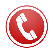 2Горячая линия Рособрнадзора 
по вопросам ЕГЭ8 (495) 984-89-193Министерство образования Архангельской области8 (8182) 28-55-8509:00-17:30 (понедельник-четверг)09:00-16:00 (пятница)4Региональный центр обработки информации (РЦОИ) – отдел оценки качества образования8 (8182) 63-95-048 (8182) 62-57-39          8 (8182) 24-28-298:30-16:15 (понедельник-четверг)8:30-16:00 (пятница)и в дни проведения экзаменов5Региональный центр обработки информации (РЦОИ) – отдел ресурсного обеспечения8 (8182) 63-95-038:30-17:00(понедельник-пятница и в дни проведения экзаменов)